FIRE RISK ASSESSMENT & EVALUATION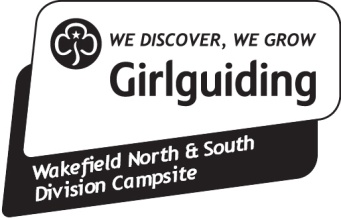 Date: January 2017Review date: ongoing Document created by G Simpson (2017)Hazard (Electrical)Satisfactory Satisfactory Prevention/reduction/measures Y/NAction 1a. 3 yearly inspection by electrician of portable equipment NPAtesting to take place in 20171b. Quarterly  firesafety checks/inspections YMarch /June/September /DecemberHazard (Arson)Satisfactory Satisfactory Prevention/reduction/measures Y/NAction 2a. Site users requested to remove hazardous materials/return to woodpile etc YUpdate user agreement 2b. External storage controlled  Y2c. Appropriate storage of inflammable materialsYHazard (Open Fires)Satisfactory Satisfactory Prevention/reduction/measures Y/NAction 3a. Altar fire based away from hazardous materials & buildings Y3b. Campsite area based away from building sYMarch /June/September /December3c. Site visitors/workers/volunteers made aware of risk of open fires/hot works (where applicable)YUpdate user agreement Hazard (Heating )Satisfactory Satisfactory Prevention/reduction/measures Y/NAction 4a. 3 yearly inspection by electrician of portable equipment NPAtesting to take place in 20174b. Heating to be unplugged when not in use  Y4c. Combustibles located away from the heaters NNotices displayed Hazard (Flammable liquids & gas)Satisfactory Satisfactory Prevention/reduction/measures Y/NAction 5a. Safe storage in designated inflammable cabinets Y5b. Written procedures & signage for safe use and handling NTo be checked 20175c. Fire training for all management committee/site checkers NTo be arranged 5d. Quarterly  firesafety checks/inspections YMarch /June/September /DecemberHazard (Cooking  )Satisfactory Satisfactory Prevention/reduction/measures Y/NAction 6a. Cooker checked annually  YDue June 20176b. portable electrical kitchen equipment tested YTo be checked 20176c. kitchen equipment (electrical) cleaned out after useYUser Hazard (Miscellaneous )Satisfactory Satisfactory Prevention/reduction/measures Y/NAction 5a. No smoking permitted in the building Y5b. non-combustible furniture provided NTo be checked 20175c. Combustible materials & waste  removed by usersY